Supramentaalinen  (ylivoimainen mieli) CP - 21 Bernard de Montreal pitämän konferenssin transkriptio ja käännös.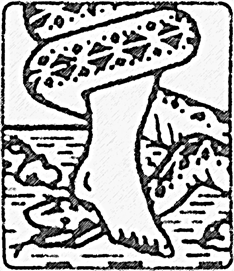 Sivilisaatioidemme polulla tarkastellaan yhä enemmän eliittien väärinkäytöksiä ja manipulaatioita, mutta harvat ovat kiinnostuneita okkulttisten maailmojen mahdollisista vaikutuksista ihmisen psykologiaan.  Tähän suuntaan Bernard of Montreal on perustanut tutkimuksensa ja työnsä; yli 1000 äänitallennetta ja ranskankielistä kirjaa.  Diffusion BdM Intl on omistautunut hänen työnsä levittämiselle monilla kielillä huolimatta siitä, että meillä on rajalliset resurssit. Käytämme kääntämiseen tekoälyä, ja käännöksen laatu on parantunut huomattavasti, vaikka jotkin osat jättävätkin toivomisen varaa.  Jos haluat osallistua tähän työhön, apuasi arvostettaisiin suuresti näiden käännösten tarkistamisessa kielellesi.  Ota meihin yhteyttä tähän osoitteeseen.contact@diffusion-bdm-intl.comdiffusion-bdm-intl.com/Tervehdys koko Diffusion BdM Intl -tiimiltä.- Pierre Riopel           2. huhtikuuta 2023Bernard de MontrealSUPRAMENTAALINEN (ylivoimainen mieli) CP-21Supramentaalinen saa aikaan inhimillisen ajattelun uudelleensovittamisen todellisuuden objektiivisen havaitsemisen mukaisesti, jotta ihminen voisi valmistautua laajempaan ja tarkempaan ymmärrykseen universumin laeista fyysisen ruumiin aistirajojen ulkopuolella. Tämä uusi älykkyyden muoto saa alkunsa tietyiltä todellisuuden tasoilta tai maailmoilta, joita ihminen ei ole vielä kokenut puhtaassa tietoisuudessa, toisin sanoen aineellisen tason ja niiden hienovaraisempien maailmojen tasojen välisestä jatkuvasta tietoisuudesta, jotka kuuluvat muodottomaan energiaan, mutta jotka voidaan tunnistaa sen kautta, mitä on toistaiseksi kutsuttava "muodon nesteiksi". Kaikki muodot koostuvat nesteistä eli energiavirroista, jotka ovat enemmän tai vähemmän vakaita sen mukaan, missä määrin ne lähestyvät absoluuttista energiaa tai ovat siitä etäällä. Tästä absoluuttisesta energiasta käsin ihminen pystyy lopulta ymmärtämään aineen, ajan, avaruuden ja ajassa liikkumisen lait. Niin kauan kuin ihminen oli subjektiivisen ajattelunsa alainen, hänen oli mahdotonta muotoilla todellisuuden näkökohtia, jotka eivät olleet aistiensa havaintojen kohteena. Niinpä kaikenlainen tiedon kasaantuminen palveli vain sitä, että hänellä oli suhteellisen kiinteä muisti aineellisesta todellisuudesta. Evoluution kuluessa tämä muisti muuttui yhä kiinteämmäksi, niin että nykyään ihmisen muistista on tullut mitta, jota hän käyttää ymmärtääkseen kaiken sen, mitä hänen kokemuksessaan tapahtuu, ja jota hän voi käyttää tulevissa kokemuksissaan. Ihmisen tuleva kokemus ei kuitenkaan määräydy sen muistin perusteella, jonka hän on kerännyt menneisyydestä, vaan toisen muistin perusteella, joka ei ole henkilökohtainen vaan pikemminkin universaali. Niinpä kaikki se, mitä huomisen Ihminen tietää, tulee hänelle hetkellisestä muistista, johon hänellä on yhteys, mutta johon hänellä ei vielä ole pääsyä, koska hänen ajattelunsa perustuu vielä aistiensa vanhaan muistiin.Tämän vanhan muistin ja siitä eroon pääsemisen vaikeuden vuoksi ihmisen on vaikea ymmärtää asioita, jotka liittyvät hänen tietoisuutensa suureen persoonattomaan ja universaaliin muistiin.  Kun ihminen on päässyt eroon vanhasta muististaan, uusi muisti alkaa puhjeta hänessä, ja kaikki hänen tietonsa muuttuu samoin kuin hänen psykologinen elämänsä, sillä jälkimmäinen ei enää ole sidoksissa tiedon menneisyyteen vaan uuden muistin nykyisyyteen, joka sisältää sekä menneisyyden että tulevaisuuden absoluuttisessa nykyisyydessä riippuen siitä, onko ihmisellä pääsy muistin tälle vai sille tasolle. Mitä enemmän ihminen menettää muistinsa, sitä enemmän hänellä on pääsy universaaliin muistiin, ja sitä suurempi on hänen tietonsa, sillä vain tässä muistissa kaikki säilyy ja tallentuu täydellisesti.Niiden, joita supramentaalinen koskettaa, uusi älyllinen elämä muuttuu ajan mittaan yhä määrätietoisemmaksi. Se johtaa yhä korkeammalle ja korkeammalle tietoisuuden tasolle, niin että nämä yksilöt ymmärtävät ja näkevät asioita, jotka ovat juuri tiedostamattomuuden vuoksi piilossa ihmisen silmiltä. Tällä uudella älykkyydellä ei ole mitään tekemistä Ihmisen kasvatuksen kanssa. Oli persoonallisuuden luonne mikä tahansa, tämä älykkyys lävistää sen, jotta ihmisen tietoisuuden värähtelytaajuus nousisi ja jotta se saisi takaisin ne luonnolliset ominaisuutensa, jotka sillä on ollut puutteita sen vuoksi, että se on sulautunut aineeseen. Kun tämä älykkyys tunkeutuu yhä syvemmälle ihmisen tietoisuuteen, se herättää hänessä värähtelevän resonanssin, joka antaa hänelle tietoa, joka ei ole riippuvainen subjektiivisen älykkyyden hyväksynnästä tai paheksunnasta. Ne, jotka vähitellen kasvavat tässä älykkyydessä, löytävät asioita, joita he voivat mitata ilman syytä. Tämän älykkyyden muodon energian lisääntyminen antaa ihmisille mahdollisuuden etsiä niitä, joiden kanssa he voivat rauhanomaisesti keskustella ja kommunikoida. Tämä prosessi luo eräänlaisen ihmisryhmittymän, jonka kasvava energia vaikuttaa vuosien mittaan jossain määrin muihin yksilöihin, jotka ovat herkkiä tälle samalle energialle mutta eivät vielä ole tietoisia sen olemassaolosta ja mekanismeista. Ne, jotka löytävät tämän älykkyyden ja oppivat kommunikoimaan sen kanssa, löytävät täysin uusia puolia omasta psykologiastaan. He huomaavat, että heidän uusi psykologiansa pyörii tämän älykkyyden akselilla sen rytmin mukaan, jolla he voivat elää sitä. Koska tämä älyllinen energia on persoonaton, sen kantajiksi tulevat ihmiset joutuvat ennemmin tai myöhemmin tajuamaan, että heidän oman älykkyytensä ja muistinsa on vähitellen väistyttävä uudenlaisen luovan tietoisuuden tieltä. Ego pyrkii jonkin aikaa turvaamaan itsensä tämän energiapylvään alati kasvavan nousun edessä ja pyrkii kaikin keinoin turvaamaan itsensä psykologisesti henkisyyden avulla. Tämä on normaali reaktio egolle, joka on niin kauan ollut kietoutuneena yhteen tai toiseen henkisyyden muotoon, jotta se voisi kehittää itsessään suurempaa herkkyyttä ja harmoniaa. Mutta tämän uuden energian tunkeutuminen ihmisen mieleen auttaa muuttamaan hänen tietämyksensä psykologista ulottuvuutta ja suuntaamaan hänen kehitystään uudelleen, jotta hän voisi liittyä kehittyneempiin sivilisaatioihin, jotka ovat jo kauan vaeltaneet aineellisessa ja näkymättömässä kosmoksessa tavoitteenaan levittää koko maailmankaikkeuteen kaikkia kehittyviä olentoja yhdistäviä siteitä. Ihmisen uusi älykkyys kasvaa hänessä vähitellen samalla tavalla kuin hänen subjektiivisen tietämyksensä kypsyys kasvaa ihmisessä. Aikanaan tämä älykkyys juurtuu ihmiskuntaan, ja maapallosta tulee uusi maapallo. Yksilöt, joihin tämä uusi älykkyys ensimmäisenä vaikuttaa, joutuvat kuitenkin sopeutumaan uudelleen kaikkiin tietämyksen muotoihin, jotka ovat osa heidän vanhaa muistiaan. Ja tämä tulee olemaan ihmiselle vaikein koetus, sillä hän ei ole täysin tietoinen olemuksestaan ennen kuin hän on riittävästi uppoutunut uuteen kokemukseen. Hän ymmärtää ajattelutavoilla, jotka ovat hänelle uusia ja koskemattomia. Niin kauan kuin ihminen pystyy kantamaan tämän uuden älykkyyden painon sisällään ja sen, mikä on uutta sen ilmaisu- ja ilmenemismuodossa, hän kasvaa. Tämä uusi älykkyys, joka ei liity mihinkään menneisyyteen, pakottaa ihmisen elämään vain nykyhetkessä ja antaa hänelle mahdollisuuden tuntea tulevaisuus siinä määrin, että tulevaisuus ei enää ole häneltä piilossa, sillä tulevaisuus itsessään palvelee häntä hänen psyykkisessä organisaatiossaan sekä henkilökohtaisessa että evolutionaarisessa evoluutiossaan. Ne, joilla on tämän uuden älykkyyden voima sisällään, ymmärtävät, miksi ihmisen on ollut mahdotonta ylittää järjen rajoja menneisyydessä ja miksi sama järki, vaikka se olikin olennainen hänen aikaisemmalle evoluutiolleen, ei enää palvele uudessa elämänkierrossa. Niin kauan kuin ihminen käytti järkeä kehittyäkseen, hänen oli mahdollista tuottaa riittävästi valoa, jotta hän pystyi integroimaan henkisen elämänsä biologiseen elämäänsä, niin että jälkimmäinen saattoi yhä enemmän vapautua eläinkehoonsa liittyvistä alemmista ilmaisumuodoista. Evoluution seuraavassa vaiheessa ihmisen älykkyys palvelee suunnitelmaa, joka liittyy hänen mentaaliruumiinsa täydellistämiseen, ja tämä saa aikaan korkeamman elämänmuodon planeetalla, sillä ihminen lävistää ensimmäistä kertaa aineen ja hengen salaisuuden verhot. Tämä uusi älykkyys antaa ihmiselle mahdollisuuden työskennellä tietoisesti evoluution hyväksi sen sijaan, että se vaikuttaisi siihen. Ihmisen älykkyys tulee olemaan niin suuri, ettei kukaan muu planeetalla voi hallita hänen evoluutiotaan. Tämän valvonnan ansiosta ihminen voi mitata oikean laajuuden, jolla hän osallistuu tähän evoluutioon, ja hän voi lopullisesti ymmärtää, kuinka suuri hän on. Ihmiset, joita tämä uusi energia on koskettanut, eivät enää pysty vastaamaan planeetan alempiin värähtelyihin. Siksi he tuntevat suurta surua, kun tietoisuuden ensimmäiset merkit ilmenevät mentaalitasolla. Sitä tunne-energiaa, joka aiemmin oli antanut heille subjektiivista elämäniloa, ei enää ole. Ihminen tuntee itsensä hieman yksinäiseksi nahoissaan, mutta ajan myötä tämä tunne katoaa, ja ihminen näkee, että hänen uusi tilansa on selvästi luonnollinen sen universaalin älykkyyden puitteissa, joka kasvaa hänen sisällään. Hänen eläimellinen luontonsa alistuu, ja luonteenpiirteet, jotka aiemmin leimasivat hänen persoonallisuuttaan, katoavat ja tekevät tilaa toiselle persoonallisuudelle, tällä kertaa todelliselle persoonallisuudelle. Yhden ihmisrodun ei ole helppo löytää sitä lankaa, jonka on johdettava se toisen rodun kantaan, jonka kanssa sillä ei ole mitään sukua sen enempää kulttuurin kuin älykkyydenkään suhteen. Tällaiset olosuhteet vaativat ihmisryhmältä tavallisuudesta poikkeavaa sopeutumista. Siksi uusi ihminen kasvaa vähitellen aikuiseksi ja näkee vähitellen, mitä hänen on tultava. Muuten järkytys olisi liian suuri, eikä hän kestäisi sitä. Maa on tällä hetkellä energiakentässä, joka on tarpeeksi voimakas kallistamaan planeettaa akselinsa ympäri. Tämän muutoksen viivästyminen johtuu siitä avusta, jota ihminen saa tiedostamattaan korkeammilta voimilta, jotta hän voisi nostaa tietoisuuttaan ennen kuin maapallolla tapahtuu se suuri tapahtuma, joka tekee ihmisestä painovoimasta riippumattoman. Mutta ne voimat, jotka ylläpitävät planeetan biologisen elämänlaadun nykytilaa, voivat säilyttää hyödyllisen vaikutuksensa vain tietyn ajan, ja juuri tämä aikaraja tekee uudesta ihmisestä tietoisemman. Kun tämä tietoisuus on saavutettu, kosmiset tapahtumat maapallolla kiihtyvät ja maapallo muuttuu niin, että Ihminen voi henkistää sen, toisin sanoen nostaa värähtelyjä ja ohjata sen kehitystä. Ihmisen uuden älykkyyden vaikutus maapallolla tulee tuntumaan kaikkialla, planeetta on menettänyt kauheat tuhon jäljet ja ihmiskunta elää rauhassa. Ihmisen on kuitenkin varauduttava tällaisiin tapahtumiin. Siksi hänen älykkyyttään on nostettava ja hänen ajattelunsa on sopeutettava eri värähtelytaajuuteen. Tämä yksilötasolla koettu uudistuminen edellyttää, että ihmiset käyvät läpi ajanjakson, jolloin he luopuvat aiemmasta elämäntavastaan. Siksi vain harvoilla on sisäistä voimaa kantaa tämän sisäisen muutoksen raskas paino. Kaikki uusi energia, joka tulee planeetan tietoisuuteen, tulee korkeammilta tasoilta. Siksi monet eivät pysty odottamaan syklin loppua, vaan heidän on kuoltava, sillä kuolema vapauttaa heidät sietämättömistä vaikeuksista, jotka johtuvat siitä, että heillä ei ole sitä ymmärrystä ja voimaa, jonka uusi älykkyys antaa. Ihmiset, jotka selviytyvät maan päälle laskeutuvasta uudesta tietoisuuden aallosta, ovat maan uusia poikia. He vapauttavat maapallon ja tekevät siitä uuden puutarhan, jossa kauneutta ei ole koskaan aiemmin ollut vastaavaa. Uuden Ihmisen valmistautuminen ei jää ilman vaikutuksia maailmassa, sillä monet niistä, jotka tämä uusi energia muuttaa, tuntevat tarvetta tehdä tunnetuksi, mitä he ovat saaneet. Ja tämä viestintä herättää muut ihmiset todellisuuteen, jota he eivät ole koskaan ajatelleet. Uuden älykkyyden voimien on kuitenkin rajoitettava vaikutustaan ihmisen psyykeen, sillä se on riistetty ja heikko. Vasta vanhan elämän romahtamisen jälkeen ihminen saa tuntea supramentaalisen älykkyytensä täyden voiman. Siitä lähtien ihminen on todellakin planeettansa herra. Olipa tehtävä kuinka suuri tahansa, hänellä on valta perustaa kaikki se, mitä on tehtävä, jotta maapallosta tulisi yksi galaksin suurimmista ja kauneimmista maapalloista.  Näiden uusien Ihmisten älykkyys mahdollistaa sen, että he voivat kommunikoida tasavertaisina toisten, muualta tulleiden Ihmisten kanssa auttaakseen Maan Ihmistä rakentamaan uutta maailmaa. Supramentaalinen älykkyys uhmaa ihmisjärkeä jo alkuperänsä luonteen vuoksi. Se herättää ihmisessä kaikenlaisia reaktioita. Ja juuri näitä reaktioita on ajan mittaan lievennettävä, jotta ihmisen tietoisuus voi ilmentyä jatkuvalla tavalla, toisin sanoen tavalla, joka on riittävän vakaa, jotta ihminen voi luoda aineellisella tasolla luovan voiman, joka on pikemminkin rakentava kuin tuhoava. Ihminen on heikko, ja tämän energian tunkeutuminen hänen kehoonsa aiheuttaa tilapäisen takaiskun hänen luonnollisissa kyvyissään. Hän menettää vähitellen kykyjä, joita hän on aina pitänyt itsestäänselvyyksinä, ja ego - tämän menettämisen vuoksi, joka on oikeastaan vain korvaus - tulee levottomaksi. Ihmisen egon on kuitenkin menetettävä jotakin kasvaakseen ja hallitakseen niitä voimia, joiden vaikutuksesta se on aina kärsinyt sitä huomaamattaan. Supramentaalinen älykkyys ei ole ihmisen vaan ihmisessä olevan hengen aluetta, ja ihmisen on, jos hän on sen säiliö, opittava elämään sen kanssa sen sijaan, että hän yrittäisi ymmärtää sen tunkeutumis- ja laskeutumistapoja. Ihmisen tehtävänä ei ole rationalisoida tapaa, jolla supramentaalinen tietoisuus laskeutuu häneen. Mutta hänen tehtävänään on oppia elämään tämän uuden älykkyyden, tämän uuden tietoisuuden kanssa, joka on maapallon evoluution lopullinen päämäärä.  Ihmisen ei ole syytä miettiä toista ulospääsyä, kun hän itse on se, jonka on kannettava tämä energia. Ihmisellä on voima sisällään, ja kun voima laskeutuu hänen omaan tahtiinsa, ihminen omaksuu sen ajan myötä, oppii elämään sen kanssa häiritsemättä yhtään hänen tai muiden elämää. Jos ihminen häiritsee toisten elämää, kun tämän älykkyyden värähtelevä voima tunkeutuu hänen sisimpäänsä, se johtuu siitä, että hän ei ole vielä kehittänyt tarvittavaa arvostelukykyä, jotta hän voisi käyttää hyväkseen sitä, mitä hän tuntee sisällään. Tämä on osa hänen kokemustaan, ja ajan mittaan se kaikki yhdistyy. Ihmiset, jotka tuntevat tämän uuden älykkyyden sisällään, ymmärtävät ensimmäisinä, että eilisen ihminen ei voi enää elää huomisen ihmisen kanssa. Sillä eilisen ihminen ei tiedä, minne hän on menossa, mistä hän on tullut ja minne hän on menossa. Silloin ei ole vuoropuhelua, ja ovet, jotka kerran olivat auki näiden kahden välillä, sulkeutuvat vähitellen, jotta uusi ihminen voi kulkea omaa polkuaan ja oppia käymään vuoropuhelua niiden kanssa, jotka kulkevat hänen kanssaan samaan suuntaan. Sillä tämän matkan aikana he oppivat näkemään siteen, joka heitä yhdistää, ja ymmärtämään tuon siteen ulottuvuudet. Tällä tavoin he oppivat tunnistamaan ne, joissa on hieman enemmän todellisuutta kuin toisissa, ja juuri heistä tulee vastedes heidän ystäviään, heidän veljiään hengessä. Supramentaalinen älykkyys kuuluu täysin sen hengen alaan, joka valvoo ihmistä ja antaa hänelle tarvittavaa voimaa elää elämänsä hyvin ja saada se tuottamaan tulosta. Elämä, joka ei kanna hedelmää, ei ole elämää vaan olemassaoloa! Ja kaikki olemassaolo verottaa ihmistä emotionaalisesti ja vähentää hänessä niitä elinvoimaisia ja luovia voimia, jotka tekevät elämästä kaikkein ilmeisimmän kokemuksen. Yliluonnollisessa elämässä ei ole kyse palkasta, menestyksestä tai nautinnosta, vaan suuremmasta tai pienemmästä sulautumisesta hengen älykkyyteen. Kaikki muu on vain tällaisen kokemuksen aineellista tukea, ja sen tarkoituksena on vain tehdä tästä kokemuksesta yhä nautinnollisempi, sillä yhä useammin ihminen käyttää aineellista tukea edistääkseen fyysisellä tasolla luovan älykkyyden voimia, joita te kutsutte "valon voimiksi".Yliluonnollisen älykkyyden tunkeutuminen ihmiseen merkitsee samalla hänen elämäänsä jarruttavien voimien tuhoamista, sillä hän saa samalla kyvyn ilmentyä vain tämän älykkyyden kentällä, joka on omavarainen ja joka tuhoaa kaiken tieltään, mikä ei salli sen täydellistä toteutumista ihmisen ja maapallon tietoisuudessa. Ihminen on levoton elämässään, koska hän ei tunnista älykkään elämän voimaa sisällään, hän vastustaa aina ja jatkuvasti tunteitaan ja subjektiivisuuttaan, niin että kaikki kohtaamiset elämän voimien kanssa, jotka eivät koskaan lakkaa toimimasta, johtavat tiettyyn määrään tuskaa, kunnes hän on oppinut, että kaikki elämä on hänen sisällään olevien älykkäiden voimien hallinnassa, jotka eivät pyydä mitään muuta kuin tulla tietoisiksi. Kun tämä älykkyys on vihdoin juurtunut ihmiseen, ihminen ei enää kärsi, sillä kaikki avautuu hänen eteensä sekä henkilökohtaisen tiedon että aineellisen tasapainon osalta. Mutta tämä tasapaino voi syntyä vasta sitten, kun ihminen on vihdoin hyväksynyt käyttäytyä todellisena ihmisenä, toisin sanoen ihmisenä, jolla on kaikki kykynsä. Niin kauan kuin ihminen tottelee astraalisen tietoisuutensa, epämuodostuneen halukkuusruumiinsa alempia reaktioita, hänen ei ole mahdollista seurata sitä polkua, joka on kirjoitettu häneen itseensä ja joka sanelee hänen evoluutionsa polun. Hän huomaa olevansa avuton niiden lukuisien esteiden edessä, jotka peittävät hänen polkunsa ja jotka hän itse on auttanut nostamaan, koska hänen tietämättömyytensä uhmaa jatkuvasti luovan älykkyyden lakeja. Ihminen uskoo, että hänellä on oikeus syntyä uudelleen, mutta ei ymmärrä, että hänellä ei ole oikeutta päästä tähän uudelleensyntymiseen niiden periaatteiden mukaisesti, jotka hänen sairas ja sokea egonsa haluaisi hänen näkevän. Valoa ei ole ihminen, vaan hänen sisällään oleva luova älykkyys, joka on haudattu niiden harhakuvitelmien kasojen alle, jotka vähentävät sen kiihkoa ja voimaa. Heti kun uusi ihminen alkaa nähdä itsensä eri tavalla, toisin sanoen niin, että hän voi vihdoin korjata sen, mitä hän luuli pelisäännöiksi, hän alkaa ymmärtää sisällään olevan supramentaalisen elämän todellisen merkityksen. Silloin hänen kokemuksestaan tulee jotain muuta, eikä se enää palvele sitä, että hän joutuu kärsimään - josta hän on kasvanut yli - näkemyksensä ja mielen kirkkauden puutteen vuoksi. Hänen kokemuksestaan tulee silloin tapa, jolla hänen sisällään oleva supramentaalinen älykkyys ilmenee. Elämän peli ei ole enää sama, elämä ei ole enää sama. Hänelle tulee selväksi, että hänen entinen elämänsä oli vain välttämätön mutta tuskallinen vaihe, ennen kuin hän saattoi tulla näkemään asiat niin kuin hän itse näkee.Mutta supramentaalisen tietoisuuden elämä on paljon laajempaa kuin tietoinen ihminen voi kuvitella, sillä ihminen astuu elämään vain elämäntapahtumien sanelemana. Niinpä supramentaalinen elämä on liikettä tulevaisuuteen, eikä tätä liikettä mitata Ihmisen halujen tai hänen henkisen egonsa mielihalujen mukaan. Ihminen on kanava. Ja tämä tietoinen kanava antaa älykkyyden energialle mahdollisuuden rakentaa niillä tasoilla, joilla se ryhtyy nostamaan uusia muotoja.  Itsetietoisen ihmisen ensimmäinen oivallus perustuu heijastamattomuuden periaatteeseen. Mitä tietoisemmaksi ihminen tulee, sitä vähemmän hän pystyy heijastamaan persoonallisuuttaan kokemuksensa peiliin. Sillä muistin menettäminen on tila, joka estää egoa palaamasta toiminnan menneisyyteen, jotta se voisi pohtia sitä ja suhtautua siihen. Supramentaalinen älykkyys on elämää, eikä egolla ole valtaa siihen, se hallitsee sitä kaikin puolin, minkä vuoksi sen ensimmäinen kosketus ihmiseen on egolle vaikea ja tuskallinen, koska ego haluaa pelata elämän peliä oman ymmärryksensä sääntöjen mukaan. Supramentaalisuus ihmisessä on ehdoton edellytys hänen henkensä suhteelle universaaliseen henkeen. Ja tästä suhteesta löydämme täydellisen ykseyden, kun ego on alistettu, toisin sanoen kun se on muuttunut. Egon muuntaminen on työ, jonka merkitystä ego ei kykene käsittämään, sillä valo on liian suuri sen heikentyneelle näkökyvylle.  Mutta egoa tuetaan sen tuskassa, sillä elämä tukee aina niitä, joiden kanssa sen on työskenneltävä, jotta evoluutio voisi jatkua niillä tasoilla, joille se astuu. Egon suurin vaikeus on sen kiintymys vanhoihin muotoihin, jotka palvelivat sen aiempaa elämää, ja juuri tässä kohtaa käydään taistelu ihmisen supramentaalisen ja alemman mielen välillä. Valon voimat tuntevat Ihmisen täydellisesti, mutta hän ei voi itsestään huolimatta avoimesti antaa voimien tunkeutua häneen, sillä ne ovat liian suuria hänelle. Voimat käyttävät sitten aikaa tunkeutuakseen ihmiseen, ja ajan kuluessa ego on saanut monia kokemuksia, jotka ovat vahvistaneet hänelle uuden tilan, jossa hän on, ja kaikki on silloin hänelle normaalia ja luonnollista. Jälkikäteen katsottuna siirtymävaihe on ollut pahaa unta, josta ihminen on noussut turvallisesti ja vapaana. Uusi ihminen ei voi ymmärtää olevansa uusi, sillä hän ei ole vielä nähnyt rotunsa tulevaisuutta. Kokemuksen puutteen vuoksi hänen suhtautumisensa siihen, mitä hänelle tapahtuu, ei ole aina myönteinen, sillä kärsimyksensä saa hänet kieltämään itsestään huolimatta uuden tietoisuutensa hyödyt. Mutta ajan myötä hän voittaa tämän kärsimyksen tilan ja näkee, että hän on itse asiassa olento, jonka sisäinen näkemys ei enää vastaa tiedostamattoman ihmiskunnan näkemystä. Silloin hän tulee lähemmäksi itseään ja oppii näkemään itsensä eri valossa uudistuneen mielen avulla.Supramentaalista ei voi ymmärtää. Supramentaalinen on ihmisessä oleva hengen voima, joten sitä ei kannata yrittää ymmärtää. Niin kauan kuin yritämme ymmärtää sitä, se kielletään meiltä. Supramentaalisen energia on värähtely, joka lävistää ihmisen mielen ja nostaa esiin valon, jota tämä mieli käyttää ymmärtääkseen olemassaolon valtavan panoraaman. Supramentaalisuus ja sen laskeutuminen aineelliselle tasolle on ihmisen hengen uusi tila. Ja se on myös maanpäällisen elämän uusi tila. Niin kauan kuin pyrimme ymmärtämään, miksi supramentaalinen toimii tällä tai toisella tavalla, meidän on mahdotonta oivaltaa niitä syitä, joiden takana läpitunkeva supramentaalinen tietoisuus on piilossa. Supramentaalinen toimii aina syistä, jotka ovat ihmiselle määrittelemättömiä, niin kauan kuin hänellä ei ole riittävää tietoisuutta nähdä selvästi, mitä hänen sisällään tapahtuu, ja sitä työtä, joka vähitellen rakentuu hänen henkilökohtaiseen tietoisuuteensa.Ne, joita supramentaalinen on vuosien mittaan koskettanut, näkevät, että tämä voima, tämä älykkyys, ei ole heistä itsestään. Ja että sen tunkeutumisen edellytykset on koettava jokaisen omalla tavallaan. Kaksi ihmistä ei reagoi samalla tavalla. Ajatus on yksi ihmisen väärinymmärretyimmistä ilmiöistä. Ajatusilmiö on niin okkultinen ja egopsykologian kehityksen alainen, että ei ole yllättävää, että ihminen kärsii ajatuksistaan, sillä ne määräävät sen enemmän tai vähemmän täydellisen suhteen, joka hänellä on oman tietoisuutensa toiseen tasoon, jonka mekanismeja hän ei ole vielä ymmärtänyt. Ihmisen ajattelu puuttuu perustavanlaatuisimmillaan ihmisen henkiseen elämään ja asettaa hänet tiettyihin kokemuksiin, jotka tekevät hänestä yhä riippuvaisemman olennon eräänlaisesta älykkyydestä, jota kutsumme älykkyydeksi. Mutta tuntemamme älykkyys ei välttämättä ole älykkyyttä! Ja juuri tästä syystä meidän on tutkittava ajattelun mekanismeja, jotta voisimme tuntea ne hyvin ja hyödyntää niitä sen sijaan, että olisimme niiden orjia. Niin kauan kuin supramentaalinen ajatus ei ole ihmisen kokemuksen tasolla, hänen on vaikea tuntea oman subjektiivisen ajattelunsa rajoja, koska se määrittää hänen tietonsa rajat. Mutta heti kun supramentaalinen ajatus ilmestyy maapallolle, ihmiselle tulee mahdolliseksi vilkaista mahdollisuuksia ymmärtää sekä näkyvää että näkymätöntä todellisuutta. Koska ajatus ei todellisessa sisällössään määrittele todellisuutta subjektiivisen ajattelun normien mukaan, rationaaliselle Ihmiselle tulee ilmeiseksi, että kyseessä on ajatus, jonka alkuperä ei ole ihmisen alueella vaan uuden Ihmisen alueella. Toisin sanoen sen Ihmisen, jonka psykologia on vähitellen nousemassa kansojen ja kansakuntien psykologian yläpuolelle. Tästä hetkestä lähtien supramentaalisella ajattelulla alkaa olla suuri merkitys todellisuuden määrittelyssä, sillä sitä eivät koske subjektiivisen ajattelun kauan sitten asettamat pelisäännöt.Mutta sitten tulee supramentaalisen ajattelun täydellisen ymmärtämisen ongelma, toisin sanoen psykologinen ongelma, jonka tämä uusi ajattelumuoto, jonka on vietävä ihminen tiedon korkeimmille korkeuksille ja samalla nostettava hänen mielensä ihmismielen yläpuolelle. Niin kauan kuin ihminen henkilökohtaisesti katsoo ajatuksen alkuperän olevan hänessä itsessään, hänen on mahdotonta keskustella ajatuksensa arvosta, koska se näyttää olevan peräisin hänestä itsestään ja vastaa niitä arvoja, jotka hän on kokemuksensa aikana tehnyt omakseen. Mutta heti kun hän tajuaa, että kaikenlainen arvo tai tieto ei enää tule hänestä itsestään vaan hänen yläpuoleltaan, hän näkee itsensä suuren naiiviuden kokemuksessa. Toisin sanoen hänen kokemuksensa tästä uudesta ajattelumuodosta on jalostettava, jotta hän voi hyötyä tästä uudesta ajattelusta eikä kärsiä siitä. Uuden ajattelun hyödyntäminen ei kuitenkaan ole helppoa, sillä ihminen ei ole vielä havainnut tämän viestinnän harhakuvitelmia. Ei siksi, etteikö se olisi todellista, vaan siksi, että se on sovitettu sellaiseen värähtelytaajuuteen, joka ei ole vielä riittävä hänen uudessa kokemuksessaan. Niinpä uusi Ihminen joutuu kokemuksensa alussa sekä siihen dilemmaan, että hän löytää todellisen ajattelun, että joutuu samalla ymmärtämään, ettei hän voi aina luottaa siihen.Miksi näin on? Yksinkertaisesti siksi, että supramentaalinen ajatus ei herätä ihmisessä samanlaista vastakaikua kuin subjektiivinen ajatus. Toisin sanoen, se orientoi - neofyytille mystisellä tavalla - sen sijaan, että se orientoisi loogisella tavalla, kuten olettaisimme, ihmisiä aineellisella tasolla.  Mutta juuri tätä supramentaalisen ajattelun ominaisuutta meidän on opittava kehittämään, sillä juuri siinä tai siinä on kätkettynä sen voima opastaa ihmistä. Niin kauan kuin uusi ihminen ei näe tai ei ole ymmärtänyt eroa supramentaalisen ajattelun ja henkimaailman kommunikatiivisen ajattelun välillä, hän on suuressa umpikujassa kehittäessään kykyään tuottaa ajatustensa kautta riittävää voimaa ihmisen tasolla. Niin, että hänen ajatuksestaan tulee työväline, eikä pelkästään kieli- ja viestintäväline. Niin kauan kuin uusi ihminen ei ole ymmärtänyt, että kaikki henkimaailman kanssa kommunikoiva ajattelu on ajallista ajattelua, hänen on mahdotonta ymmärtää tulevaisuutta ja tiedon syvällisiä ulottuvuuksia, sillä jälkimmäinen on ihmisen ajan ja henkimaailman ajan ulkopuolella.  Uuden ihmisen on läpäistävä uusi vaihe ajatuksen ilmiön ymmärtämisessä: ajatuksen kypsyys. Kun ajatus on aina palvellut ihmisen sokeaa ohjaamista, nyt on tullut aika, että se palvelee ihmistä järjestelmien ja järjestelmien takana olevien mysteerien ymmärtämisessä. Mutta ihmisellä on sisällään se perustavanlaatuinen pelko, jonka subjektiivinen ja hengellinen ajattelu oli synnyttänyt: se on tiedon pelko. Sillä vaikka ihminen kaipaa tietoa, hän pelkää sen vievän häneltä sen, mitä hänellä ei vielä ole. Tämän vuoksi löydämme maapallolta supramentaalisessa ajattelussa voiman, joka voi tuhota kaikki ajateltavissa olevat ajatuksen muodot rajoittaakseen näiden ajatusten vaikutusta ja auttaakseen Ihmistä kantamaan tyhjyyden, toisin sanoen tiedon painon. Kun tämä ajatus saavuttaa ne, joille se on omistettu, se antaa heille mahdollisuuden säätää uudelleen ajatustensa värähtelytaajuutta ja korvata haluamansa ajatusmaailman sillä, mikä on läsnä heissä supramentaalisen ajatuksen pienessä mittakaavassa. Ne, jotka elävät supramentaalisten ajatusten varassa, kokevat eräänlaista tyhjyyttä, toisin sanoen eräänlaista hajamielisyyttä, sillä heidän subjektiivisilla ajatuksillaan ei ole enää voimaa antaa heille tarvittavaa energiaa, jotta he voisivat luoda elämäänsä todellisuuden tunteen. Nämä ihmiset kokevat silloin sen suuren yksinäisyyden alkamisen, joka johtaa ihmisen itsensä keskelle. Mutta mikä tahansa yksinäisyys, jossa ihminen kohtaa kasvokkain sisäisen henkensä, ei ole enää yksinäisyyttä, vaan pikemminkin yhä läheisempi suhde, jota ihminen ei vielä tunne kaikilta osiltaan. Se, että ihminen oppii yhä enemmän itsestään, on uusi kokemus, jonka merkitystä ego ei ole aivan ymmärtänyt. Mutta tämä uusi tapa nähdä asiat sisältäpäin täyttää vähitellen ihmisen mielen, niin että ajan myötä ihmisen mieli ei ole enää irrallaan sisäisestä todellisuudestaan, vaan se kohoaa yhä enemmän ja enemmän, niin että hän voi laajentaa näkökenttäänsä.  Kun hänen näkökenttänsä osuu yhteen toisen olennon näkökentän kanssa, ihminen huomaa silloin suurta iloa itsessään, sillä hän ei ole enää yksin ihmisen tasolla. Toinen kuin hän itse tietää samat hengen asiat. Ihminen on nyt supramentaalisen älykkyytensä universaalissa tietoisuudessa. Ja tästä hetkestä lähtien hän kokemuksensa vaalimana ymmärtää, että supramentaalinen on Ihmisen mielen alku ja loppu. Ihminen, joka tuntee nämä sanat, on täyttynyt Ihminen, sillä hänen ei enää tarvitse etsiä maailmasta syitä hengelleen, sillä hänen sisällään oleva henki voi selittää sen hänelle tilan ja ajan ulkopuolella. Niiden, jotka elävät supramentaalisessa tilassa, on määriteltävä olemassaolonsa ehdot sisällään olevan hengen lakien mukaisesti. Ja näistä olosuhteista he etenevät siihen suureen aikakauteen, jolloin kaikki, joiden on tunnistettava itsensä, tunnistavat itsensä, sillä mikään heissä ei voi estää tätä tunnistamista. Niin kauan kuin ihminen noudatti egonsa saneluja, hän saattoi toimia ihmistä kohtaan vain siinä määrin kuin tämä toi hänelle jotakin. Mutta supramentaalisen tietoisuuden ollessa kyseessä Ihminen on vailla egosentrisiä haluja, ja hän liittyy Ihmiseen vain sikäli kuin tämä kykenee ymmärtämään sen älykkyyden ulottuvuuden, joka tuo heidät yhteen, työskennelläkseen heidän kanssaan joko aineellisella tasolla tai muilla hienovaraisilla tasoilla. Mutta siinä tapauksessa, että supramentaalinen tietoisuus sitoo kaksi ihmistä, nämä kaksi ihmistä eivät voi enää irrottautua toisistaan, sillä elämä on jo tunkeutunut molempien mieleen. Ja tästä samasta elämästä heidän on elettävä, koska he kuuluvat samaan rotuun, joka synnyttää sen aineellisella tasolla. Nämä kaksi ihmistä eivät enää ole kaksi, vaan yksi. Aikanaan tiedetään tietoisuuden ykseyden täydellisyys, ja näiden kahden ihmisen sanotaan kuuluvan samaan rotuun, toisin sanoen samaan henkeen.